E X E C U T IV E S U MM A R Y ____________________________________________________________To work in a vibrant environment as a team player where I can utilize my abilities in order to leverage my skills and knowledge to add up the value to the organization simultaneously growing with it.Q U A L II F II C A T II O N S____________________________________________________________B.B.A (Bachelor in Business Application) Currently pursuing B.B.A(2nd year)      2016(Distance education).                                                                                                                                                                          Higher Secondary (COMMERCE)                                                                                  2014    Secondary                                                                                                                        2012C A R E E R  S N A P S H O T_________________________________________________________Customer Service Executive cum Administrative Assistant,        Nov 2012 – June 2016   tours and travel, Margao- Goa                                  Customer Service Executive cum Administrative  Assistant,     April 2010–April 2012            Travel Mate tours and travel, Aquem Margao- Goa          DATA ENTRY OPERATOR, Rural shores business ltd                      April 2012 – June2012 IT SKILLS____________________________________________________________Completed short term course in computer Software from Quick Technology Computer Education.Knowledge of computers,   Literate in Microsoft office, Power Point, excel, Internet.Completed Galileo air ticketing course at InterGlobe Enterprises, Panjim –Goa.P E R S O N A L D E T A I L S____________________________________________________________Nationality:            IndianDate of Birth:         17th July 1993Marital Status:       SingleLanguages:             English, Hindi & MarathiP R O V E N J O B R O L E_________________________________________________________________________________________tours and travel as Customer Service Executive cum Administrative Assistant from 01/11/2012 till 30/06/2016Handled all the admin functions of the organization.Bookings done using Galileo software.Handling client queries with regards to air, rail bookings.Dealing with reservations by phone, e-mail, letter, fax or face-to-face.Air, rail, bus bookings done.Handling couriers services Domestic and International.Dealing with car rentals taxi services.Handled all office work like printing, bill making, scanning, preparing annual reports, keeping bank transaction records, and maintained ledger.Handled travel packages Foreign exchange, operated card swiping machine.Make note of the accommodation booking over the telephone. Enter details of the visitor's stay period, arrival and departure dates etc in the bookings register. Booking undertaken over telephone.Responsible to attend the incoming and outgoing calls of the organization. Dealing effectively with guest’s querieshandled accounts of the AgencyTravel Mate tours and travel, Aquem  Margao- Goa, from 01/04/2010 till 05/04/2012   as Customer Service Executive cum Administrative   Assistant.Handled administration work of organization effectively.Handled all office work like printing, bill making, scanning, preparing annual reports, keeping bank transaction records, and maintained ledger.Make note of the accommodation booking over the telephone. Enter details of the visitor's stay period, arrival and departure dates etc in the bookings register. Booking undertaken over telephone.Responsible to attend the incoming and outgoing calls of the organization Reminder calls given to the customer with regards to flight , rail, bus , travelDealing with reservations by phone, e-mail, letter, fax or face-to-face.Foreign exchange, operated card swiping machine.Dealing effectively with guest’s querieshandled accounts of the AgencyAir, rail, bus bookings done.Worked for Rural shores business ltd for a census project as DATA ENTRY OPERATOR from 15/04/2012 till 15/06/2012.Data feeding in to  tablet pcVisiting areas allotted and collecting information.Handing over gathered data to the census data centre. E X T R A   C U R R I C U L A R  A C T I V I T I E S____________________________________________________________YeAttended camp of scout guide & NCCActively participated in social work of help age India association. Job Seeker First Name / CV No: 1798668Click to send CV No & get contact details of candidate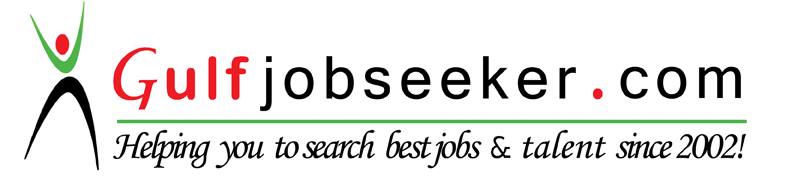 